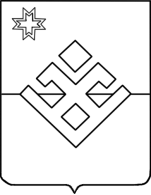 ПОСТАНОВЛЕНИЕАдминистрации муниципального образования «Норьинское»  От 25 февраля  2021  года                                                                            № 11с. НорьяО размещении адресной информации в  государственном  адресном  реестреВ целях актуализации сведений в федеральной информационной адресной системе, в соответствии с пунктом 21 статьи 14 Федерального закона от 06.10.2003 № 131-ФЗ «Об общих принципах организации местного самоуправления в Российской Федерации», частью 3 статьи 5 Федерального закона от 28.12.2013 N 443-ФЗ «О федеральной информационной адресной системе» и о внесении изменений в Федеральный закон «Об общих принципах организации местного самоуправления в Российской Федерации», постановлением Правительства Российской Федерации от 22.05.2015 № 492 «О составе сведений об адресах, размещаемых в государственном адресном реестре, порядке межведомственного информационного взаимодействия при ведении государственного адресного реестра, о внесении изменений и признании утратившими силу некоторых актов Правительства Российской Федерации», приказом ФНС РФ от 31.03.2016 г. № 37/4 «Об утверждении Порядка ведения государственного адресного реестра», руководствуясь Уставом муниципального образования «Норьинское»,  Администрация муниципального образования «Норьинское» ПОСТАНОВЛЯЕТ:                       1. По результатам проведенной инвентаризации внести в Федеральную информационную адресную систему адреса существующих объектов адресации, присвоенных до вступления в силу постановления Правительства Российской Федерации от 19.11.2014 № 1221 «Об утверждении Правил присвоения, изменения и аннулирования адресов», но ранее не размещенных в государственном адресном реестре согласно Приложению 1.         2. Опубликовать настоящее постановление на странице  Администрации муниципального образования «Норьинское», размещенной в разделе «Муниципальные образования» официального сайта МО «Малопургинский район».3. Контроль за исполнением настоящего постановления оставляю за собой.  Глава муниципального образования«Норьинское»							                    Н. Г. ЗайцевПриложение №1 к постановлению Администрации МО «Норьинское»от 25.02.2021 г. № 11 СтранаСубъект Российской ФедерацииМуниципальный район в составе субъекта Российской ФедерацииСельское поселение в составе муниципального районаНаселенный пунктЭлемент улично-дорожной сетиНаименование элемент улично-дорожной сетиСведения о земельных участках№Российская ФедерацияУдмуртская РеспубликаМалопургинский муниципальный районСельское поселение Норьинскоедеревня Горд Шундыулица12 ДекабряЗемельный участок12Российская ФедерацияУдмуртская РеспубликаМалопургинский муниципальный районСельское поселение Норьинскоедеревня КулаевоулицаЗаречнаяЗемельный участок31Российская ФедерацияУдмуртская РеспубликаМалопургинский муниципальный районСельское поселение Норьинскоедеревня КулаевоулицаЗаречнаяЗемельный участок36Российская ФедерацияУдмуртская РеспубликаМалопургинский муниципальный районСельское поселение Норьинскоедеревня КулаевоулицаЗаречнаяЗемельный участок22аРоссийская ФедерацияУдмуртская РеспубликаМалопургинский муниципальный районСельское поселение Норьинскоедеревня СизяшурулицаЗаречнаяЗемельный участок4Российская ФедерацияУдмуртская РеспубликаМалопургинский муниципальный районСельское поселение Норьинскоедеревня СизяшурулицаКолхознаяЗемельный участок1Российская ФедерацияУдмуртская РеспубликаМалопургинский муниципальный районСельское поселение Норьинскоедеревня СизяшурулицаМираЗемельный участок1аРоссийская ФедерацияУдмуртская РеспубликаМалопургинский муниципальный районСельское поселение Норьинскоедеревня СизяшурулицаСтроителейЗемельный участок5Российская ФедерацияУдмуртская РеспубликаМалопургинский муниципальный районСельское поселение Норьинскоедеревня СизяшурулицаПромышленнаяЗемельный участок7Российская ФедерацияУдмуртская РеспубликаМалопургинский муниципальный районСельское поселение Норьинскоедеревня СизяшурулицаПромышленнаяЗемельный участок8Российская ФедерацияУдмуртская РеспубликаМалопургинский муниципальный районСельское поселение Норьинскоедеревня СизяшурулицаПромышленнаяЗемельный участок9Российская ФедерацияУдмуртская РеспубликаМалопургинский муниципальный районСельское поселение Норьинскоедеревня СизяшурулицаПромышленнаяЗемельный участок11Российская ФедерацияУдмуртская РеспубликаМалопургинский муниципальный районСельское поселение Норьинскоедеревня СизяшурулицаЧапаеваЗемельный участок5Российская ФедерацияУдмуртская РеспубликаМалопургинский муниципальный районСельское поселение Норьинскоедеревня СизяшурулицаЧапаеваЗемельный участок8Российская ФедерацияУдмуртская РеспубликаМалопургинский муниципальный районСельское поселение Норьинскоедеревня СизяшурулицаШкольнаяЗемельный участок2аРоссийская ФедерацияУдмуртская РеспубликаМалопургинский муниципальный районСельское поселение Норьинскоедеревня СизяшурулицаШкольнаяЗемельный участок20Российская ФедерацияУдмуртская РеспубликаМалопургинский муниципальный районСельское поселение Норьинскоедеревня СизяшурулицаШкольнаяЗемельный участок28Российская ФедерацияУдмуртская РеспубликаМалопургинский муниципальный районСельское поселение Норьинскоедеревня СизяшурулицаШкольнаяЗемельный участок30Российская ФедерацияУдмуртская РеспубликаМалопургинский муниципальный районСельское поселение НорьинскоеселоНорьяулицаКлубнаяЗемельный участок1аРоссийская ФедерацияУдмуртская РеспубликаМалопургинский муниципальный районСельское поселение НорьинскоеселоНорьяулицаКлубнаяЗемельный участок2Российская ФедерацияУдмуртская РеспубликаМалопургинский муниципальный районСельское поселение НорьинскоеселоНорьяулицаМушЗемельный участок3аРоссийская ФедерацияУдмуртская РеспубликаМалопургинский муниципальный районСельское поселение НорьинскоеселоНорьяулицаМушЗемельный участок71Российская ФедерацияУдмуртская РеспубликаМалопургинский муниципальный районСельское поселение НорьинскоеселоНорьяулицаМушЗемельный участок84Российская ФедерацияУдмуртская РеспубликаМалопургинский муниципальный районСельское поселение НорьинскоеселоНорьяулицаМушЗемельный участок77Российская ФедерацияУдмуртская РеспубликаМалопургинский муниципальный районСельское поселение НорьинскоеселоНорьяулицаНабережнаяЗемельный участок3Российская ФедерацияУдмуртская РеспубликаМалопургинский муниципальный районСельское поселение НорьинскоеселоНорьяулицаНабережнаяЗемельный участок4Российская ФедерацияУдмуртская РеспубликаМалопургинский муниципальный районСельское поселение НорьинскоеселоНорьяулицаНабережнаяЗемельный участок7Российская ФедерацияУдмуртская РеспубликаМалопургинский муниципальный районСельское поселение НорьинскоеселоНорьяулицаЦентральнаяЗемельный участок1аРоссийская ФедерацияУдмуртская РеспубликаМалопургинский муниципальный районСельское поселение НорьинскоеселоНорьяулицаЦентральнаяЗемельный участок6Российская ФедерацияУдмуртская РеспубликаМалопургинский муниципальный районСельское поселение НорьинскоеселоНорьяулицаЦентральнаяЗемельный участок8Российская ФедерацияУдмуртская РеспубликаМалопургинский муниципальный районСельское поселение НорьинскоеселоНорьяулицаЮбилейнаяЗемельный участок10Российская ФедерацияУдмуртская РеспубликаМалопургинский муниципальный районСельское поселение НорьинскоеселоНорьяулицаЮбилейнаяЗемельный участок17Российская ФедерацияУдмуртская РеспубликаМалопургинский муниципальный районСельское поселение НорьинскоеселоНорьяулицаШкольнаяЗемельный участок2в